Partner agency phone directory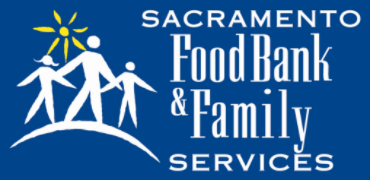 If you need help              Please contactIf you need help              Please contactDistribution operationsGrant allocations and applicationsAll product allocations including TEFAPHunger Relief Coalition weekly meetings and activitiesCommunity based organization partnershipsRosie CernaPACE ManagerExt. 3381rcerna@sacramentofoodbank.orgGeneral PACE inquiriesWarehouse agency shoppingPOL order pick up/deliveryOrdering and product issuesDaily and monthly feeding number reportingScheduling, distribution modification, and allocation of extra productARPA reporting, training, and complianceEssence SellersPACE AssistantExt. 3386esellers@sacramentofoodbank.orgProgram, distribution, and food safety complianceTEFAP training, compliance, and postersClient and agency complaintsMonthly TEFAP allocation notificationsCivil Rights Training and Food Handler CertificatesAudit scheduling and follow upElectronically sending EFA7s, EFA15s, Civil Rights Training Checklist, Civil Rights Training RosterMax MeyerPACE Compliance AssistantExt. 3416mmeyer@sacramentofoodbank.orgNew partner agency application and onboardingCapacity grant applications and allocationsOnboarding to new programsFeedback as a partner agencyCaroline PetroPACE CoordinatorExt. 3384Cpetro@sacramentofoodbank.orgGrocers Feed the Hungry donor questions and issues (schedule changes or store personnel, food category, or food quality issues)Grocers Feed the Hungry reporting.SB1383 Food Recovery legislation and recovery capacityDonation drives: Kids Can, Stamp Out Hunger, Spirit of Giving, CA State Employee Food DrivePeggy MarshallGrocery Recovery Coordinator(916) 952-4504pmarshall@sacramentofoodbank.org